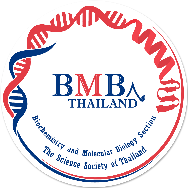 สาขาชีวเคมีและชีววิทยาโมเลกุลสมาคมวิทยาศาสตร์แห่งประเทศไทยในพระบรมราชูปถัมภ์แบบใบสมัคร/เสนอชื่อเพื่อรับรางวัล “นักชีวเคมีและชีววิทยาโมเลกุลดีเด่น” ประจำปี พ.ศ. 2565ชื่อ-นามสกุลของผู้สมัครหรือผู้ได้รับการเสนอชื่อ(ไทย)					(อังกฤษ)					ตำแหน่ง/ตำแหน่งทางวิชาการ								วัน-เดือน-ปีเกิด			  อายุ ณ วันที่ 31 ธันวาคม 2564	ปี      	เดือนวุฒิการศึกษาสถานที่ทำงานปัจจุบัน										ที่อยู่ทางไปรษณีย์ของสถานที่ทำงาน								โทรศัพท์			โทรสาร				E-mail				หัวข้อวิจัยที่เชี่ยวชาญเป็นพิเศษ	ทุนวิจัยที่ได้รับเฉพาะในฐานะหัวหน้าโครงการ10-year H-index (พร้อมแนบหลักฐาน printout หน้าแรกที่แสดงค่า H-index จากผลการสืบค้นจากฐานข้อมูล Scopus)ผลงานวิจัยที่เสนอเพื่อขอรับรางวัลนักชีวเคมีและชีววิทยาโมเลกุลดีเด่น  (กรอกข้อมูลในตาราง และแนบ reprint/สำเนาของทุกผลงาน ทั้งนี้ต้องเป็นผลงานวิจัยที่ไม่ใช่ส่วนหนึ่งของวิทยานิพนธ์ของผู้สมัคร/ผู้ได้รับการเสนอชื่อ)ตัวอย่างวิธีเขียน : Panya A., Thepmalee C., Sawasdee N., Sujjitjoon J., Phanthaphol N., Junking M., Wongkham S., and Yenchitsomanus P. (2018). Cytotoxic activity of effector T cells against cholangiocarcinoma is enhanced by self-differentiated monocyte-derived dendritic cells. Cancer Immunology Immunotherapy 67, 1579-1588.ระบุ Impact factor (ปี ค.ศ. 2021) สำหรับวารสารที่อยู่ในฐานข้อมูล ISI  และ Quartile  สำหรับวารสารที่อยู่ในฐานข้อมูล SJRหมายเหตุ เรียงลำดับผลงานที่เป็น first author, corresponding author หรือ ผู้ควบคุมงานวิจัยหลัก ขึ้นก่อน และเรียงตามปีจากผลงานล่าสุดไปยังผลงานเก่าสุดประวัติการได้รับรางวัลผลงานวิจัยของท่าน มีส่วนสำคัญในการนำพื้นฐานด้านชีวเคมีและชีววิทยาโมเลกุล ไปเสริมสร้างความรู้ความเข้าใจในสาขานั้นๆ อย่างไร(					)  ผู้สมัคร/ผู้เสนอชื่อหากเป็นผู้เสนอชื่อโปรดระบุตำแหน่ง									หน่วยงาน											สถานที่ติดต่อ											โทรศัพท์						โทรสาร						E-mail address:											ปีที่จบชื่อปริญญาสาขาวิชาสถานศึกษาปีที่ได้รับทุนชื่อโครงการแหล่งทุนจำนวนเงินทุน (บาท)ลำดับที่ชื่อผลงาน (ระบุผู้แต่ง ปี ชื่อเรื่อง ชื่อวารสาร เล่ม หน้า)1บทบาทในงานวิจัย (Author) กรุณาใส่เครื่องหมาย ()บทบาทในงานวิจัย (Author) กรุณาใส่เครื่องหมาย ()บทบาทในงานวิจัย (Author) กรุณาใส่เครื่องหมาย ()ค่า Impact factor2Quartile (SJR) 2FirstCoCorrespondingปี พ.ศ.รางวัลจากหน่วยงาน